9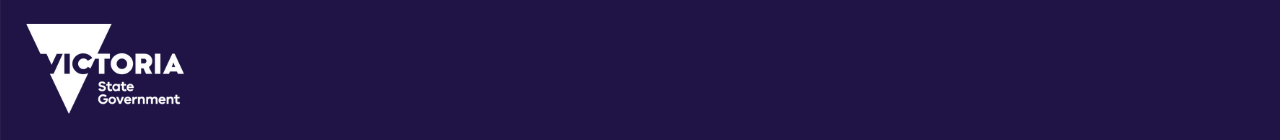 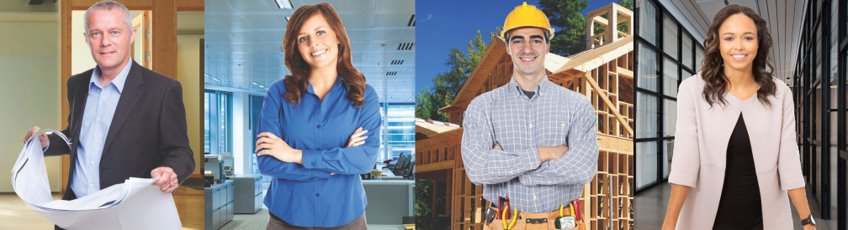 SPEAR Release NotesRelease 5.9
The following functional changes to SPEAR have been included in Release 5.9:Users ImpactedFeatureDescriptionResponsible AuthoritiesStreet Addressing enhancementsCR5152The validations on the New Street Address Allocations screen have been enhanced so that the correct parcel identification and naming conventions are used. The new validations include:Ensuring a parcel PFI is supplied when addressing a parcel in a plan of consolidation.Ensuring the correct parcel identifiers are used – e.g. ‘RES1’ instead of Reserve 1, ‘CM1’ instead of Common Property No 1 or CP1, etc.In addition, the New Street Address Allocations functionality is now available as an optional action for plans which do not create new lots, but may require addressing for public safety – e.g. Vesting of a reserve.Applicant ContactsFix ePlan formatting issuesCR5807An issue with the processing of ePlans, introduced in SPEAR Release 5.8, has now been fixed. As a result, ePlans retrieved from SPEAR will now retain the same number of zeros trailing decimal points that were recorded in the ePlan Portal. 